Popraw po śladzie, a następnie pokoloruj według własnego pomysłu. 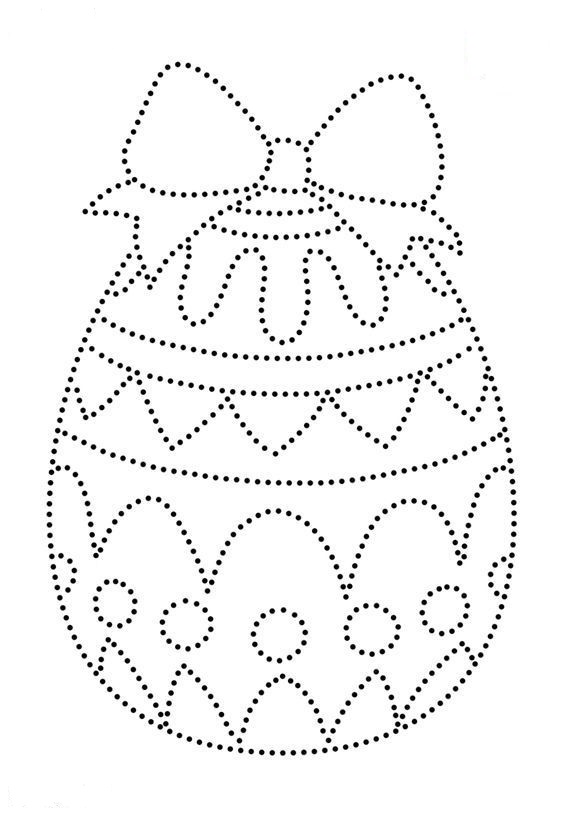 